INWESTOR: 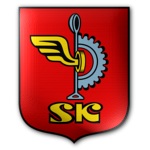 Gmina Skarżysko - Kamienna26 – 110 Skarżysko – Kamiennaul. Sikorskiego 18NAZWA ZADANIA:  Remont chodnika w ul. Kościuszki w Skarżysku-Kamiennej                                                       na odcinku od ul. Limanowskiego  do ul. 3 Maja  (obustronnie)Przedmiar robót45110000-1 Roboty w zakresie burzenia i rozbiórki obiektów budowlanych; roboty ziemne45100000-8 Przygotowanie terenu pod budowę45200000-9 Roboty budowlane w zakresie wznoszenia kompletnych obiektów budowlanych lub ich części oraz roboty w zakresie inżynierii lądowej i wodnejRemont chodnika w ul. Kościuszki w Skarżysku-Kamiennej                                                       na odcinku od ul. Limanowskiego  do ul. 3 Maja  (obustronnie)Remont chodnika w ul. Kościuszki w Skarżysku-Kamiennej                                                       na odcinku od ul. Limanowskiego  do ul. 3 Maja  (obustronnie)Remont chodnika w ul. Kościuszki w Skarżysku-Kamiennej                                                       na odcinku od ul. Limanowskiego  do ul. 3 Maja  (obustronnie)Remont chodnika w ul. Kościuszki w Skarżysku-Kamiennej                                                       na odcinku od ul. Limanowskiego  do ul. 3 Maja  (obustronnie)Remont chodnika w ul. Kościuszki w Skarżysku-Kamiennej                                                       na odcinku od ul. Limanowskiego  do ul. 3 Maja  (obustronnie)Lp Numer Specyfikacji TechnicznejPrzedmiar robótPrzedmiar robótPrzedmiar robótLp Numer Specyfikacji TechnicznejPrzedmiar robótPrzedmiar robótPrzedmiar robótLp Numer Specyfikacji TechnicznejOpis elementów rozliczeniowychJedn. miaryIlość 1D-01.02.04Rozbiórka krawężnika betonowego /15x30 cm/ i ławy betonowej z oporem mb3652D-01.02.04Rozbiórka krawężnika kamiennego (na zjazdach) mb363D-01.02.04Rozbiórka  obrzeży betonowych  20x6 cm na podsypce piaskowej mb5454D-01.02.04Rozbiórka  chodnika i zjazdów o nawierzchni z płyt betonowych 50x50x7 cm na podsypce cementowo-piaskowej m26105D-01.02.04Rozbiórka  nawierzchni betonowej o gr. 15cm m2156D-01.02.04Rozebranie nawierzchni z mieszanek mineralno-bitumicznych    o grubości warstwy 4cm na podbudowie z kostki kamiennej nieregularnejm2997D-01.02.04Rozbiórka  nawierzchni z bloczków bet. gr. 15 cm wraz  z podsypka piaskowąm2138D-01.02.04Rozebranie nawierzchni zjazdu i chodnika z kostki brukowej betonowej gr. 8cm na podsypce cementowo-piaskowej m2839D-01.02.04Rozebranie nawierzchni zjazdu z tłucznia kamiennego, grubość nawierzchni 15 cm m23210D-01.02.04Wywiezienie gruzu z terenu rozbiórki  na odległość 5 km.  Miejsce wywozu zapewnia Wykonawca(365+36)x0,15x0,3+365x0,0675+545x0,2x0,06+610x0,07+15x0,15+ +99x0,14+13x0,18+83x0,11+32x0,15m312411D-08.01.01bUstawienie krawężników betonowych o wymiarach 15x30 cm z ławą  z oporem z betonu B-10 mb37512D-08.03.01Ustawienie nowych obrzeży betonowych o wym. 20 x 6 cm na podsypce piaskowej, spoiny wypełnione zaprawą cementowąmb 56013D-04.04.02aWarstwy podsypkowe, podsypka piaskowa, warstwa po zagęszczeniu 5 cm (uzupełnienie przestrzeni po rozbiórce chodnika) wraz z korytowaniem, zagęszczanie mechanicznem264014D-05.03.23aWykonanie chodnika o nawierzchni z kostki brukowej  betonowej gr. 8 cm, kolorowej na podsypce cementowo-piaskowej gr. 5 cm, profilowanie i zagęszczenie,  wypełnienie spoin piaskiemm264015D-02.01.01Koryta wykonywane pod zjazd mechanicznie grunt kategorii I-IV, na głębokość 30 cm wraz z robotami ziemnymi, profilowaniem i zagęszczaniem podłoża mechanicznie wraz z odwózką gruntu na 5 kmm228016D-05.03.04Wykonanie podbudowy betonowej bez dylatacji, warstwa piasku stabilizowanego cementem Rm=1,5 MPa grubości 10 cm m228017 D-04.04.02aWykonanie podbudowy z kruszywa łamanego –tłucznia kamiennego stabilizowanego mechanicznie, grubość po zagęszczeniu 15 cmm228018D-05.03.23aWykonanie nawierzchni zjazdu z kostki brukowej  betonowej gr. 8 cm, czerwonej na podsypce cementowo-piaskowej gr. 5cm, profilowanie  i zagęszczenie, wypełnienie spoin piaskiemm228019D-03.02.01aRegulacja pionowa studzienek dla zaworów wodociągowych  lub gazowychszt.120D-03.02.01aRegulacja pionowa studzienek dla  studzienek  telefonicznychszt.321D-03.02.01aRegulacja pionowa studzienek  rewizyjnychszt122D-05.03.23aPrzełożenie istniejącej nawierzchni z kostki brukowej gr. 8cm z wykorzystaniem starej kostki na miejscu, obejmuje: rozbiórkę nawierzchni, wykonanie podsypki cementowo- piaskowej grubości 5 cm wraz  z profilowaniem i zagęszczeniem, ułożenie kostki z odzysku, oczyszczenie nawierzchni, wypełnienie spoin piaskiemm210,523D-05.03.23aPrzełożenie nawierzchni z płyt betonowych 50x50x7 z wykorzystaniem starych płyt na miejscu, obejmuje: rozbiórkę nawierzchni, wykonanie podsypki cementowo- piaskowej grubości 5 cm wraz  z profilowaniem i zagęszczeniem, ułożenie płyt z odzysku, oczyszczenie nawierzchni, wypełnienie spoin zaprawą cementowąm2624 D-08.03.01Przełożenie istniejących obrzeży o wym. 20x6 cm obejmuje;rozbiórkę istniejącego obrzeża, wykonanie podsypki cementowo- piaskowej, ustawienie rozebranego obrzeża, wypełnienie spoin zaprawą cementową                                                                                                                                                                                                                                                                                                                                                                                                                                                                                                                                                                                                                                                                                                                                                                                                                                                                                                                                                                                                                                                                                                                                                                                   mb1025D-08.01.01bPrzełożenie istniejącego krawężnika betonowego o wym. 15x30 cm;-rozbiórka istniejącego krawężnika, wykonanie ławy betonowej z oporem, ustawienie rozebranego krawężnika, wypełnienie spoin zaprawą cementowąmb626D-09.01.01Ręczne rozrzucenie ziemi  żyznej lub kompostowej, teren płaski, warstwa grubości 5 cmha0,05527D-09.01.01Wykonanie trawników dywanowych siewem w terenie płaskimm255028D-08.01.01bWypełnienie szczelin masą zalewową gł. 14 cm, szerokość 6 cm między krawężnikiem a nawierzchnią drogową (jednostronnie)m37529D-00.00.00Karczowanie pni drzew Ø 26-35 z wywiezieniem karpinyszt9